Aljaž Vesel – Tenor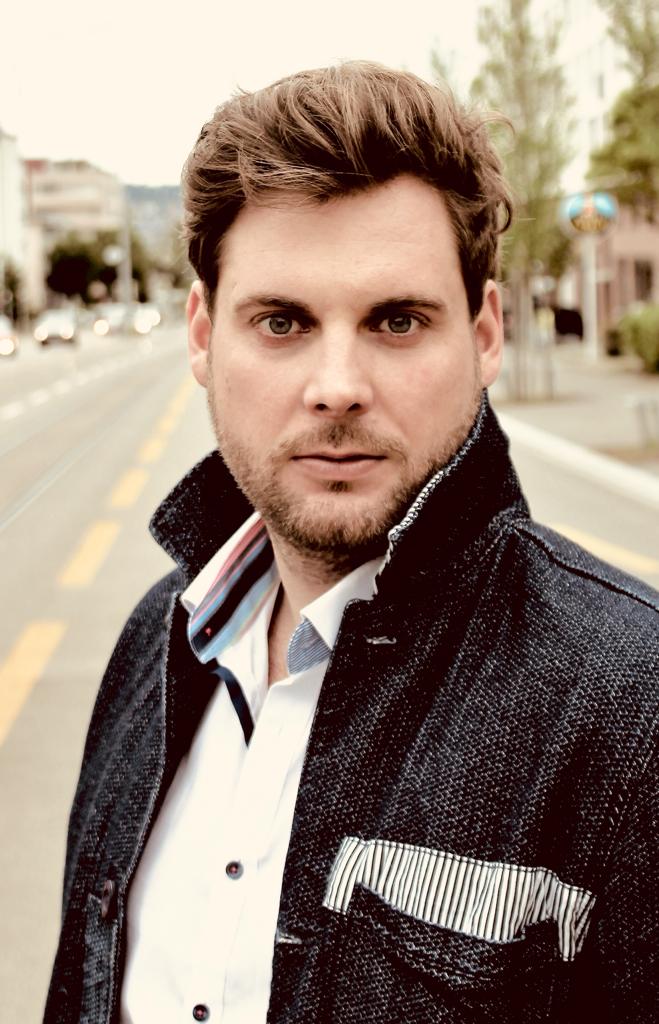 Der slowenische Tenor Aljaž Vesel studierte Gesang an der Zürcher Hochschule der Künste und machte seinen Abschluss im Master Musik Pädagogik im Februar 2019 und den Master of Performance Gesang im 2017.Im Juni 2013 gab er sein Operndebut in der Rolle des Wolframs (Tenor) an den Zürcher Festspielen in der Premiere von „Heinrich Treibhäuser und die Keilerey auf der Wartburg“, einer auf Wagnermotiven basierenden Oper (S. Stadler, K. Deissler, P. Destraz und R. Lerch). Weiter verkörperte er folgende Opernrollen: 2015 Guillaume Tell in der gleichnamigen Oper von A. E. M. Grétry (OpernHausen – Schweiz), 2016 Schweizer Tournee (Die konzert schneiderei) Conte Alberto in „L’occasione fa il ladro“ von G. Rossini, 2016  Ferrando in „Così fan tutte“ (Junges Musiktheater Zürich), 2017 Don Ottavio in „Don Giovanni“ von W. A. Mozart (Slowenien), 2017 Ottavio in „Liebe und Eifersucht“ von E. T. A. Hoffmann (Free Opera compay Zürich), 2018 Lensky in Eugen Onegin von P. I. Tschaikowsky (Theater der ZHdK Zürich).Er war Finalist und Preisträger von folgenden Gesangswettbewerben: 2017: Int. Gesangswettbewerb Oper Schloss Hallwyl (CH), Finalist. 2015: Int. Gesangswettbewerb Munot Openair in Schaffhausen (CH), Finalist. 2009: Int. Gesangswettbewerb von Nikola Cvejic in Ruma (Serbien), Erster Preis in der Kategorie“ junge Sänger“ und eine zusätzliche Auszeichnung von der Gemeinde Ruma als bester Bariton des Wettbewerbs. 2009 & 2010: Int. Gesangswettbewerb von Bruna Spiler (Montenegro) Finalist.Als Konzertsänger ist er regelmässig mit Lied - und Symphoniekonzerte in Deutschland, Frankreich, Italien, Kroatien, Schweiz, Slowenien und Österreich zu hören. Er hat über dreissig Oratorien und Messen gesungen: Werke von Mozart, Haydn, Händel, Bach, Beethoven, Ryba, Rossini, Poulenc, Ramírez, Herzogenberg, Puccini und andere.Aljaž Vesel wird in der Saison 2019/2020 sein Debut am Theater Heidelberg als 1. Geharnischter Mann in „Die Zauberflöte“ geben und wird an den Landesbühnen Sachsen (Radebeul) als festes Ensemblemitglied starten.